   В рамках празднования 76-й годовщины освобождения города Краснодара от немецко-фашистских захватчиков  волонтеры школьного отряда поздравили жителей микрорайона школы МБОУ СОШ№83, вручали  листовки, рассказывали о мужестве и героизме освободителей нашего города. 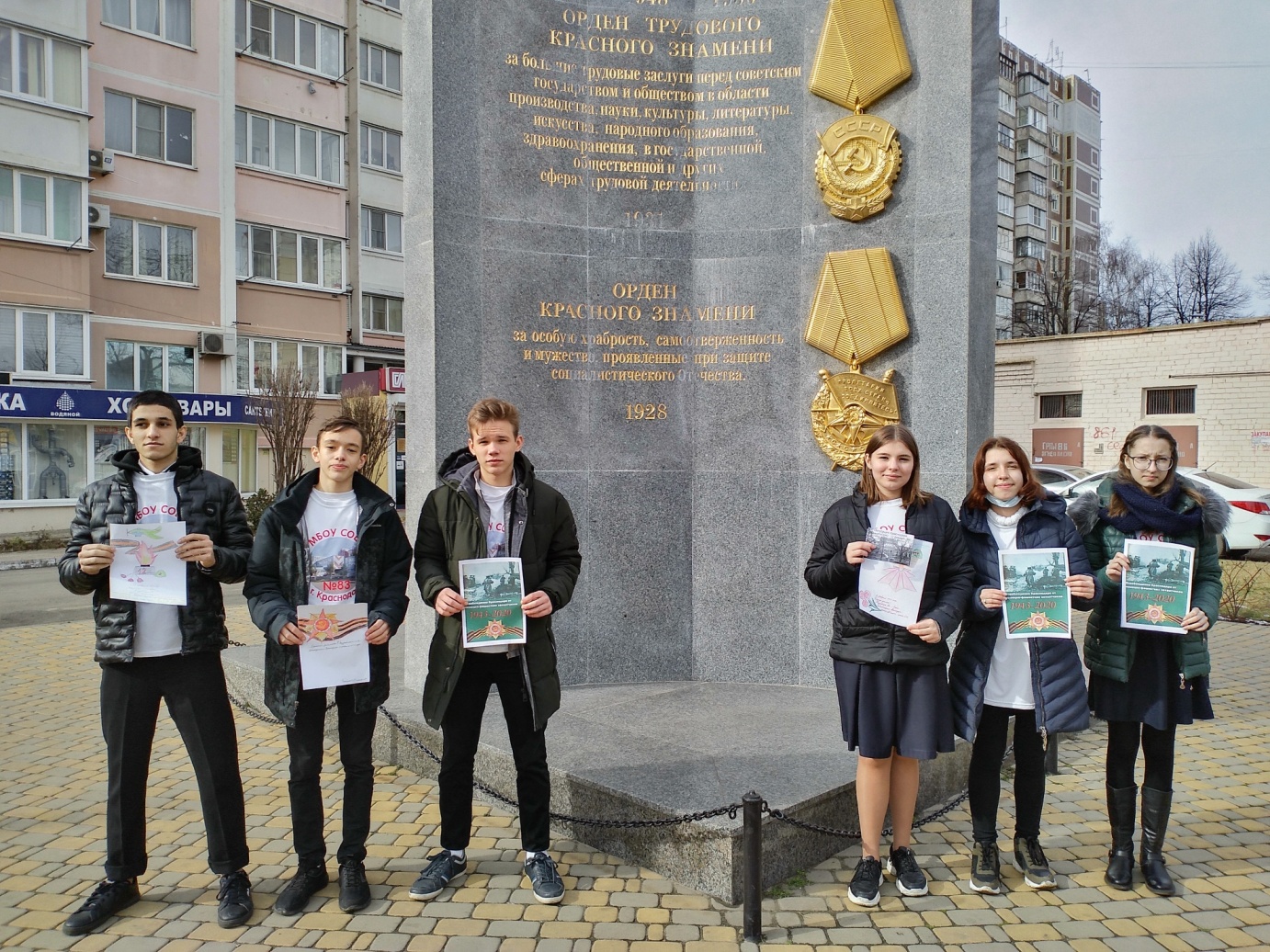 Мы всегда будем помнить о прошлом, ради нашего мирного будущего!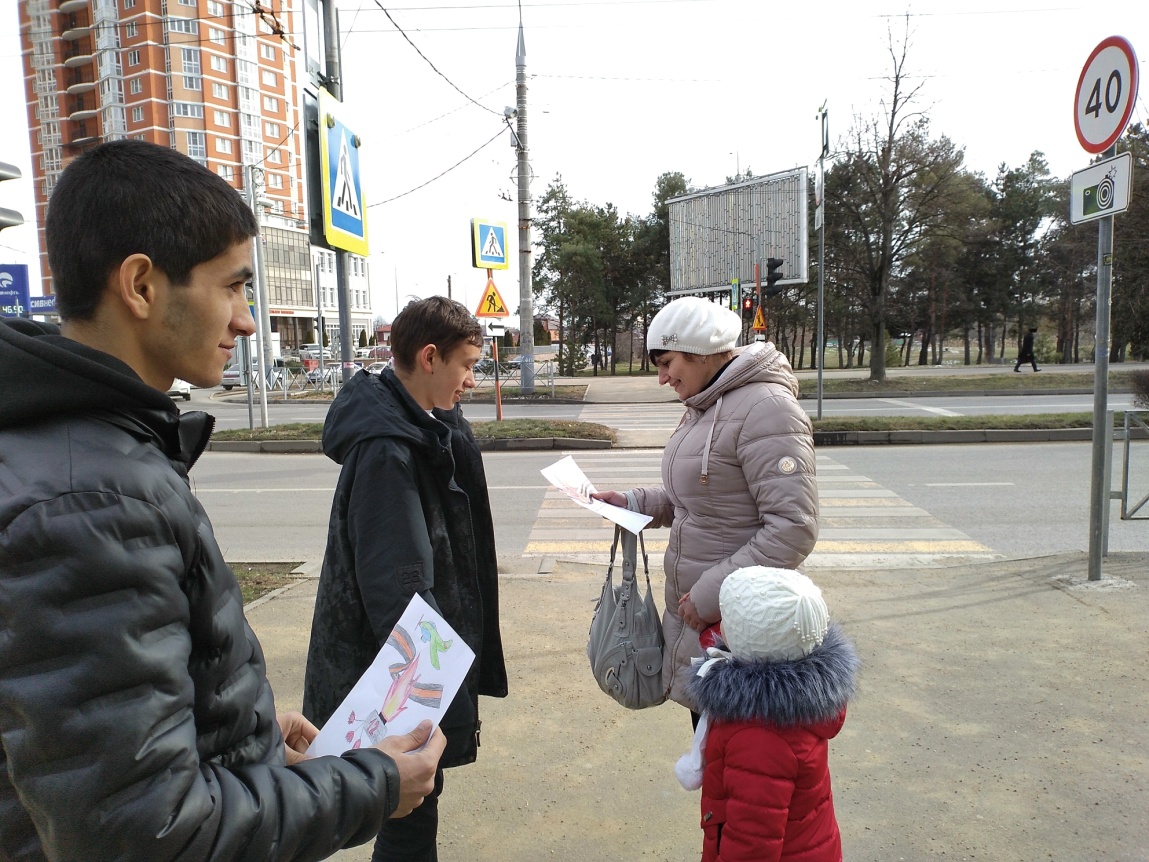 